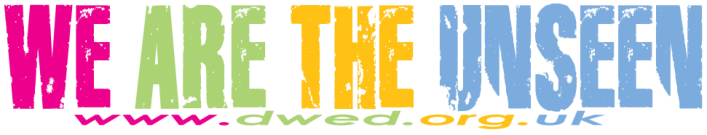 DWED Training for those in Diabetes Services: Understanding & Treating Eating Disorders and Insulin Omission in Type 1 DiabetesPresentation SubjectsType 1 Diabetes & Eating Disorders: The FactsBrief Overview of Anorexia, Bulimia and Binge Eating Disorder Insulin Omission for weight loss: Stats, Costs, Research Methodology and ControversiesInsulin Omission:  The DSM V and Issues with the Current Criteria Diabetes Specific Origins: of Anorexia, Bulimia and Binge Eating Disorder Diabetes Specific Origins: The Clinic EnvironmentTreating Eating Disorders in Type 1 Diabetes:  Problems with Current Models and Case StudiesTreating Eating Disorders in Type 1 Diabetes:  Examples of Best Practice and Case StudiesI suspect I my Patient has an Eating Disorder or is Deliberately Omitting Insulin for WeightLloss. What do I do about it?  Learning Outcomes Understanding the psychological difficulties and pressures of living with Type 1 Diabetes and the diabetes regimen.Understanding the link between Type 1 Diabetes and Eating Disorders Understanding the prevalence of Disordered Eating Behaviour In Type 1 Diabetes Understanding current issues in diagnosis and treatment Appreciating issues surrounding bad practice and its implications for the patient Understanding what a good service looks like and where it differs.Understanding the right questions to ask Knowing where to go for help 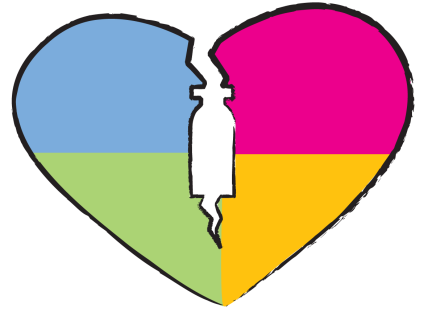 Timings1 Hour – The Whistle-stop Tour, no breaks and minimal question time. 2 Hours – More Detailed and with 15 minutes question time. 3 Hours – Detailed Presentation with 15 min break and discussion throughout.  For More Details Please Contact Jacqueline Allan (Managing Director)10 Hamilton Place29 Woodside Gardens London N17 6UN mailto: jacq@dwed.org.uk 					tel: 07869116832